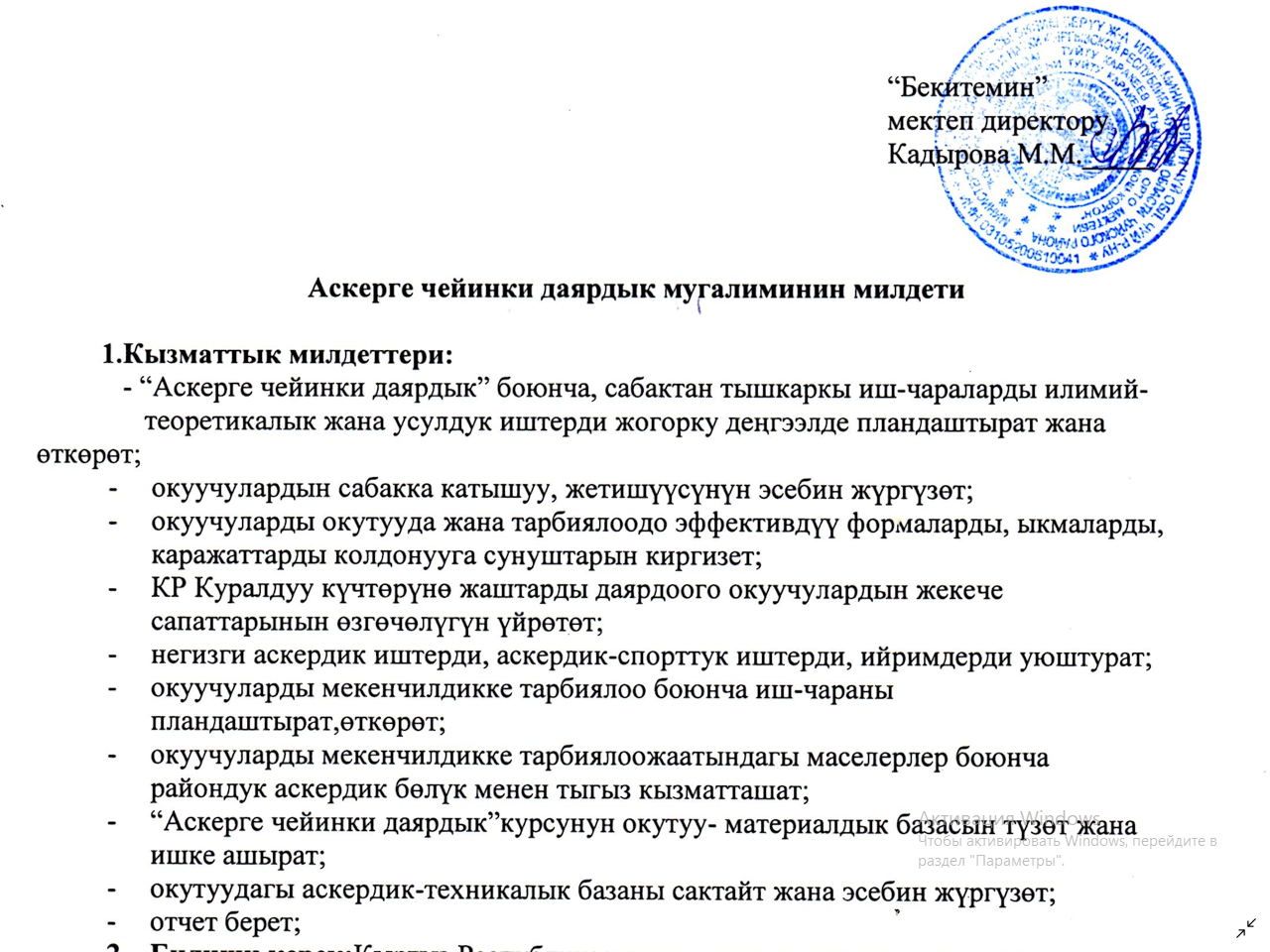 Окуучунун милдетиКоңгуроо болоору менен тийиштуу окуу куралдарын дайындап орундарына отуруу.Парталардын үстүндө ручка, карашдаш, сызгыч, китеп, дептерлердин сөзсүз түрдө болушу.Партада түз отуруу.Класска мугалим же бөлөк бирөө кирсе ордунан туруп саламдашуу.Мугалим доскага чакырганда күндөлүк менен чыгуу.Мугалимдин суроосуна жооп берген учурда же болбосо мугалимге кайрылгысы келсе чыканагын партадан албастан кол көтөрүү.Башка окуучу жооп берип жатканда аны кунт коюп угуу жана  айтып бүткөндөн кийин мугалимдин уруксаты менен толуктоо.Алаксыбастан жана башка иштер менен алек болбостон, сабактын ар бир минутасын дептерге жазуу.Үй тапшырмасын күндөлүккө жазуу.Сабак бүтүп жатканда кийинки боло турган кабинетке барып  китеп, дептерди партанын үстүнө коюп даяр олтуруу.